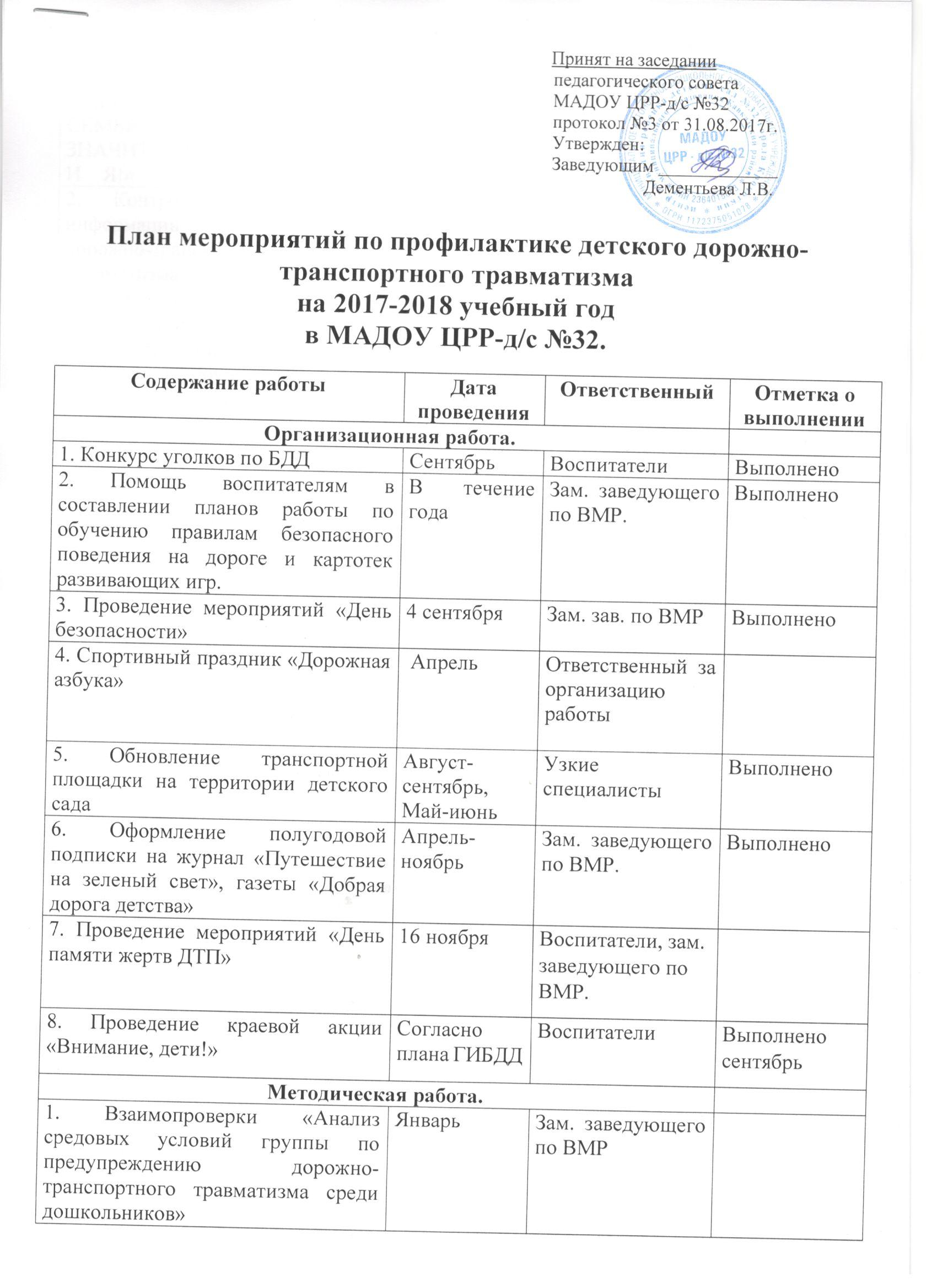 2.Разработка презентации для к интеллектуальной игре с родителями «ЗНАЕТ ПРАВИЛА СЕМЬЯ – 
ЗНАЧИТ ЗНАЮ ИХ 
И    Я!»ОктябрьВоспитатель Христенко Л.Ю.2. Контроль за обновлением информации по профилактике дорожно-транспортного травматизма в родительских уголках, а также в уголках безопасности в группах.В течение годаЗам. заведующего по ВМР, воспитатели3. Пополнение методического кабинета и групп методической, детской литературой и наглядными пособиями, дидактическими играми.В течение годаЗам. заведующего по ВМР, воспитатели4. Конкурс среди групп по ПДД «Книжка малышка».В течение года по плануЗам. заведующего по ВМР, воспитатели5. Консультации для педагогов «Основные подходы к наполняемости центров детской деятельности по профилактике дорожного травматизма» «Игра как ведущий метод обучения детей безопасному поведению на дорогах». «Внимание: зима!» - правила проведения прогулок в гололед.«Взаимодействие с родителями по обучению детей правилам дорожного движения».В течение года по плануапрельоктябрьдекабрьапрельВоспитатели Морозова Е.В.Никитина Т.А.Назарова Е.Е.Железнякова С.С.6. Изготовление наглядной агитации «Автокресло-предмет первой необходимости»Зам. заведующего по ВМР, воспитатели7. Выставка детских рисунков "Дорога-это опасно».СентябрьапрельПДО по ИЗОвыполнено9. Приобретение наглядного и демонстрационного материала для обучения детей правилам дорожного движенияВ течение годаВоспитателиРабота с детьми.Работа с детьми.Работа с детьми.1. ООД по ПДД:«Как вести себя на улицах города» старшая гр.  «Наш помощник – пешеходный переход» средняя гр.Проведение проекта по предупреждению детского дорожно-транспортного травматизма среди детей дошкольного возраста «Обучение дошкольников правилам дорожного движения»ФевральапрельоктябрьВоспитатели«Красная шапочка»«Заюшкина избушка»«Аленький цветочек»2. Игры (подвижные, дидактические, сюжетно-ролевые, театрализованные).Сюжетно-ролевые:*«Путешествие по улицам города», *«Улица и пешеходы», *«Светофор», *» Автовокзал»*» Автомагазин»и дрДидактические игры:*«Наша улица», *«Светофор» *«Поставь дорожный знак», * «Автодорожное лото» *«Угадай, какой знак», *» Дорожное не дорожное»* «Заяц и перекресток?», *«Дорожные знаки др.Подвижные игры:*«Воробышки и автомобиль»,*» Веселые соревнования»* «Разноцветные автомобили»*» Веселые соревнования» *» Дорожка препятствий» *«Чья команда скорее соберется» и др.Ежемесячно согласно перспектив-ного плана воспитателейВоспитатели4. Беседы, решение проблемных ситуаций и открытых задач:*что ты знаешь об улице?*пешеходы - места движения пешеходов, их название, назначение*правила поведения на дороге* ПРАВИЛА МЫ ЗНАЕМ И ИХ ВЫПОЛНЯЕМСогласно перспективно-го планаВоспитатели5. Художественная литература для чтения и заучивания:Т.И.Алиева «Ехали медведи», «Дорожная азбука», А.Иванов «Как неразлучные друзья дорогу переходили», С.Михалков «Моя улица», «Я иду через дорогу», «Велосипедист», «Скверная история»; *С. Маршак «Милиционер», «Мяч»;* В. Головко «Правила движения»; *С Яковлев «Советы доктора Айболита»; *А. Северный «Светофор»; *В. Семенин «Запрещается - разрешается». Загадывание детям загадок о дорожном движении.В течение годаСогласно перспективно-го планаВоспитатели6. Просмотр познавательных мультфильмов: «Уроки тетушки Совы» и др. Просмотр видио- записей, мультфильмов, учебных фильмов с решением проблемно-игровых задач и ситуаций на дорогах, развивающих способность к самоконтролю и самооценке своих действий. В течение годаВоспитателивыполнено7. Развлечения с детьми:*«Зеленый огонек» (досуг)* Развлечение «Викторина на дороге» подготовительная группа *«Петрушка на улице» (досуг)*«Уважайте светофор» (кукольный спектакль)В течение года по плану Зам. заведующего по ВМР, воспитателиРабота с родителями.Работа с родителями.Работа с родителями.1. Оформление групповых выставок рисунков совместных с родителями «Дорога глазами ребенка»СентябрьНоябрьВоспитатели по группамвыполнено2. «Правила дорожного движения» познавательно- игровой конкурс для взрослых и детей старшая и подготовительная группафевральВоспитатели по группам1. Общее родительское собрание «Дорожная азбука» (с приглашением представителя ГИБДД)Сентябрь-октябрьЗаведующий2. Обновление информации в родительских уголках по профилактике дорожно-транспортного травматизма.В течение годаЗам. заведующего по ВМР, воспитатели3. Анкетирование родителей по ПДДВ течение года по плануЗам. заведующего по ВМР, воспитатели4. Консультация для родителей:*«Как переходить улицу с детьми»* «Правила дорожного движения – для всех»* «Просвещение родителей по вопросам обучения детей правилам дорожного движения»* «Что надо знать ребенку о дороге?».В течение года по планусентябрьКопсамун С.С. Христенко Л.Ю.Маркина Е.В.Морозова Е.В.5. Изготовление и раздача памяток родителям (акции):* «Дорожные ловушки»* Памятки для родителей «Правила поведения на остановке маршрутного транспорта»В течение года по плануВоспитатели6.Разработка проекта совместно с родителями «Я примерный пешеход» (долгосрочный 10 месяцев)В течение годаВоспитатели и родители старшей группы «Русалочка»7. Оформление стендов (папок-передвижек) в группах по правилам дорожного движенияВ течение года по плануВоспитателиМежведомственные связи.Межведомственные связи.Межведомственные связи.1. Участие представителя ГИБДД в проведении общего родительского собрания.В течение года по плануЗаведующий2. Участие инспектора ГИБДД в проведении занятий по правилам дорожного движения.В течение года по плануЗаведующийПрисутствовал 4 сентября